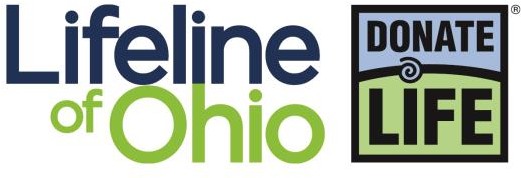 Social Media Content for Organ, Eye and Tissue DonationUse your social media channels to educate your followers about organ, eye and tissue donation and encourage them to register today.Donate Life Month Social Media LanguageFacebookIf you use hashtags, please consider using #DonateLife.A single donor can save up to eight lives through organ donation and improve the lives of more than 75 people through tissue and cornea donation. Register today to become an organ, eye and tissue donor: lifelineofohio.org. #DonateLifeAre you looking for more information about organ, eye and tissue donation? Check out the Lifeline of Ohio website and make an informed donation decision: lifelineofohio.org. #DonateLifeThe need for organ, eye and tissue donation is great – every 10 minutes a person is added to the national transplant waiting list. #DonateLifeDon’t think you can be considered an organ, eye and tissue donor? Think again! Everyone has the potential to be a donor, regardless of age, race or medical history.  #DonateLifeFact: All major religions in the U.S. support organ, eye and tissue donation and see it as a final act of love and generosity. If you have specific questions, discuss it with your religious leader today. #DonateLife#DYK: The oldest organ donor to date donated a liver at age 97. Don’t rule yourself out based on your age! #DonateLifeIf you’re a registered organ, eye and tissue donor, leave a comment and tell us why you said “yes” to the opportunity to give someone a second chance at life. #DonateLife20 people a day die for lack of an available organ. This statistic is too high, sign up today to give hope. lifelineofohio.orgNearly 107,000 patients are waiting for an organ transplant. Learn the facts & register at www.lifelineofohio.org #DonateLifeEach year more than 1.75 million tissue transplants are performed! #DonateLifeA single tissue donor can save or heal more than 75 people. #DonateLifeTwitterIf you use hashtags, please consider using #DonateLife.Nearly 107,000 patients are waiting for a life-saving organ transplant. Register TODAY at lifelineofohio.org #DonateLifeOne organ donor can save eight lives by giving kidneys, pancreas, liver, lungs, heart and small intestine. #DonateLifeEvery ten minutes, a name is added to the national transplant waiting list. Say yes to #organ, #eye and #tissue donation. http://lifelineofohio.org#DYK: There is no maximum age to be considered for organ, eye and tissue donation? #DonateLifeAnyone can be a potential donor, regardless of age, race or medical history.  #DonateLifeFact: All major religions in the U.S. support organ, eye and tissue donation. Questions?  Talk with your religious leader! #DonateLifeBe a hero today - register as an organ, eye and tissue donor at www.lifelineofohio.org. #DonateLifeDon’t forget: Share your decision to register as an #organ, #eye and #tissue donor with your family. #DonateLifeRT if you’re a registered organ, eye and tissue donor! #DonateLifeNational Blue and Green Day Social Media LanguageFacebook: Please like us on Facebook and tag us in your post! To tag us: type the @ symbol before LifelineofOhio, select Lifeline of Ohio from the drop-down menu!Tomorrow is National Donate Life Blue and Green Day! Wear blue and green in support of organ donation! #BlueGreenDay #DonateLifeOur staff is proud to wear blue and green today in support of Donate Life's National Blue and Green Day! Register as an organ, eye and tissue donor online now: www.lifelineofohio.org. #BlueGreenDay @LifelineofOhioSay yes to organ donation at www.lifelineofohio.org today in honor of National Blue and Green Day!” #BlueGreenDay #DonateLifeWho are you wearing your blue and green for today? #BlueGreenDay #DonateLifeTwitter: Please follow us on Twitter and tag us in your posts! Hashtags: #BlueGreenDay and #DonateLifeRT if you are wearing blue and green today! #BlueGreenDay #DonateLifeSay yes to organ donation at www.lifelineofohio.org today in honor of National Blue and Green Day!” #BlueGreenDay #DonateLifeToday we celebrate the heroes of #organ, #eye and #tissue donation by wearing blue and green for National #BlueGreenDay! #DonateLifeInstagram: Follow us on Instagram @LifelineofOhio and tag us in the photos you post! Hashtags: #BlueGreenDay and #DonateLife